Biology STAAR Review StationsDay 12Category # 5 Biological Processes and Systems (12.A, 12.B, 12.C, 12.D, 12.E, 12.F)12.A interpret relationships, including predation, parasitism, commensalism, mutualism, and competition among organisms12.B compare variations and adaptations of organisms in different ecosystems12.C analyze the flow of matter and energy through trophic levels using various models, including food chains, food webs, and ecological pyramids12.D recognize that long-term survival of species is dependent on changing resource bases that are limited12.E describe the flow of matter through the carbon and nitrogen cycles and explain the consequences of disrupting these cycles12.F describe how environmental change can impact ecosystem stabilityCritical Thinking QuestionsWrite your answers in your notebook!!!!!!1. How is matter and energy transferred from one trophic level to the next? 2.  How do living and non-living organisms interact in ecosystems? 3.  What are the effects of environmental changes on populations, species, resources and ecosystems? 4.  How does matter flow in the carbon and nitrogen cycle? 5.  Compare variations and adaptations of organisms in different ecosystems.Day 12 Review Questions12.A
_____1. Which of the following conditions would make an organism mutualistic with a tree and parasitic with fungi?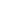 A)destroys nutrients needed by tree and the fungi. B)neither helps nor harms tree, but benefits fungi. C)protects tree bark from insects while depriving fungi of nutrients. D)gains exposure to sunlight, but has had no effect on the fungi.12.A12.A12.A
_____4. What significant function can parasitism have in the ecosystem?A)the formation of lichens B)benefiting the health of hosts C)population decrease of an overabundant species D)increasing habitat size12.B_____5. Any variations that makes an organism better suited to its environmentEvolutionVariations Species Adaptations12.B_____6. This graph shows that the growth of ____ is decreased by higher temperature.A)paramecium B)colpidium C)colpidium and paramecium 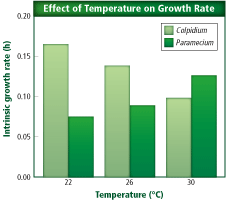 D)neither organism12.C
_____7. Each step in a food chain or food web is called a (an) ____.A)trophic level B)autotrophC)symbiosis D)biogeochemical cycle12.C_____8. A ____ is a model representing energy flow and interconnected food chains in an ecosystem.A)population web B)trophic level C)biomass indicator D)food web12.C
_____9. What does this figure (to the right) show? 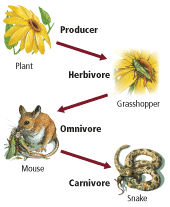 A)energy flow from heterotrophs to autotrophs B)energy flow from autotrophs to heterotrophs C)a food chain involving only autotrophs D)a food chain involving only heterotrophs12.C_____10. Which statement is true regarding energy, according to this ecological pyramid? 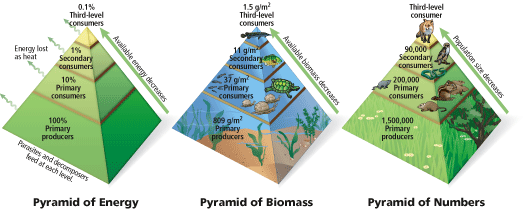 A)No heat energy is lost in an ecosystem. B)There are fewer primary producers than secondary consumers. C)There is more available energy in secondary consumers than primary consumers. D)Ninety percent of the energy is transformed at each level.12.D_____11. Long term survival of a species is dependent upon which of the following:its ability to absorb sunlight to stay warmits ability to adapt to changing resourcesits ability to photosynthesizeits ability to move12.E_____12. The exchange of matter through abiotic factors and organisms is called the ____.A)carbon cycle B)nutrient web C)biogeochemical cycle D)phosphorus cycle12.E
_____13. This picture represents the nitrogen cycle. What can be concluded based on this information? 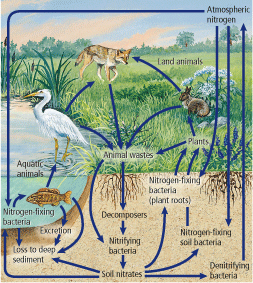 A)Nitrogen never enters plant roots. B)Animals have no function in the cycle. C)The cycle takes place primarily on land. D)Bacteria is important in the cycle.12.E
_____14. Based on this depiction of the carbon cycle, which of the following statements is true? 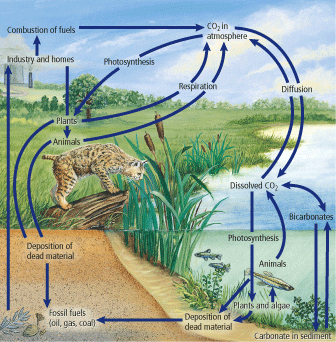 A)Dead material is of no use in an ecosystem. B)Carbon is a source of fossil fuels. C)Carbon dioxide (CO2) is never released from the atmosphere. D)Animals are not incorporated in the cycle.12.E
_____15. What are two crucial functions of the carbon cycle?A)keeps carbon dioxide from escaping atmosphere and slows diffusion. B)prevents bicarbonates formation and slows photosynthesis. C)provides fossil fuels and recycles carbon dioxide D)prevents carbon dioxide from entering atmosphere and dissolves fossil fuels.12.F
_____16. One community replacing another as a result of changing abiotic and biotic factors is called ____.A)ecological succession B)temperate change C)end point D)tropical successionDay Twelve Review Questions (12.A, 12.B, 12.C, 12.D, 12.E, 12.F)Answer Sheet_____1._____2._____3._____4.12.A Score_________/4_____5._____6.12.B Score_________/2_____7._____8._____9._____10.12.C Score_________/4_____11.12.D Score_____/1_____12._____13._____14._____15.12.E Score_____/4_____16.12.F Score_____/112.A12.B12.C12.D12.E12.FInteractive QuizzesOrganisms and Their Relationshipshttp://www.proprofs.com/quiz-school/story.php?title=organisms-their-relationshipsAnimal Adaptationshttp://www.proprofs.com/quiz-school/story.php?title=animal-adaptations_1Ecological Communities http://www.proprofs.com/quiz-school/story.php?title=53-quiz-ecological-communitiesEcological Communities http://www.proprofs.com/quiz-school/story.php?title=53-quiz-ecological-communitiesEcological Communities http://www.proprofs.com/quiz-school/story.php?title=53-quiz-ecological-communitiesPrinciples of Ecology Quizhttp://glencoe.mcgraw-hill.com/sites/0078802849/student_view0/unit1/chapter2/standardized_test_practice-english.htmlVirtual LabsModeling Ecosystems Virtual Labhttp://glencoe.mcgraw-hill.com/sites/dl/free/0078802849/383926/BL_02.htmlFollow the procedure described in the left column.  Complete the journal questions.Modeling Ecosystems Virtual Labhttp://glencoe.mcgraw-hill.com/sites/dl/free/0078802849/383926/BL_02.htmlFollow the procedure described in the left column.  Complete the journal questions.Ecosystems, Organisms and Trophic Levels Virtual Labhttp://glencoe.mcgraw-hill.com/sites/dl/free/0078802849/383916/BL_03.htmlCheck out the journal information and the diagrams.Follow the procedure for the activity.  Ecosystems, Organisms and Trophic Levels Virtual Labhttp://glencoe.mcgraw-hill.com/sites/dl/free/0078802849/383916/BL_03.htmlCheck out the journal information and the diagrams.Follow the procedure for the activity.  Nitrogen/Carbon Cycle Video Clip and Matching ExerciseWatch the following video clip:http://www.youtube.com/watch?v=XhR1IEbEopsNext match up the appropriate title, description and illustration of each of the cycles.Communities and Biomeshttp://glencoe.mheducation.com/sites/dl/free/0078802849/383927/BL_24.htmlVocabularySymbiotic Relationshipshttp://quizlet.com/11750433/organism-relationships-flash-cards/Animal adaptationshttp://www.quia.com/jg/2373list.htmlTrophic Levelshttp://quizlet.com/11177356/trophic-levels-flash-cards/Adaptation and Survivalhttp://quizlet.com/18493686/adaptation-and-survival-flash-cards/Biogeochemical Cycleshttp://quizlet.com/8970300/biogeochemical-cycle-vocab-flash-cards/Ecosystem Stabilityhttp://quizlet.com/30241195/ecosystem-stabilityecological-succession-flash-cards/Video ClipsSymbiotic Relationshipshttp://education-portal.com/academy/lesson/symbiotic-relationships-mutualism-commensalism-amensalism.htmlTop Ten Animal Adaptationshttp://www.animalplanet.com/wild-animals/animal-adaptations.htmHow Ecosystems Work:  Energy Flowhttp://www.youtube.com/watch?v=o_RBHfjZsUQHow Ecosystems Work:  Energy Flowhttp://www.youtube.com/watch?v=o_RBHfjZsUQBiogeochemical Cycleshttp://www.youtube.com/watch?v=09_sWPxQymAEcological Succession http://www.youtube.com/watch?v=V49IovRSJDs_____2. If a tick is connected to a dog what type of symbiotic relationship is this? A. parasitism B. commensalism C. symbiosis D. mutualism _____3. A relationship between two or more organisms that live together and benefit from each other. A. Biotic B. mutualism C. symbiosis D. predator 